PENGARUH KETIDAKNYAMANAN KERJA TERHADAP KOMITMENORGANISASI PEGAWAI PADA MTsS MUHAMMADIYAH 26GALANGDisusun Untuk Memenuhi Persayaratan DalamMemperoleh Gelar Sarjana EkonomiJurusan ManajemenSKRIPSIOleh :INDAH NURHASANAHNPM : 153114046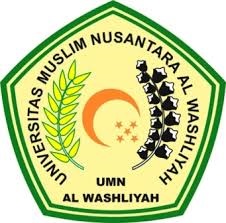 PROGRAM STUDI MANAJEMENFAKULTAS EKONOMIUNIVERSITAS MUSLIM NUSANTARA AL WASHLIYAH MEDAN2019